MEMORANDUM OF UNDERSTANDINGBETWEEN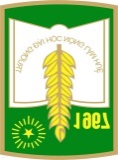 HUE UNIVERSITY OF  AGRICULTURE AND FORESTRY,HUE UNIVERSITYANDUNIVERSITY ABC…MEMORANDUM OF UNDERSTANDING (MOU)BetweenHue University of Agriculture and Forestry with its head office at Thua Thien Hue, The Socilalist Republic of Vietnam, represented here by Rector of the University, Assoc. Prof. Dr. Tran Thanh Duc.andABC University with its head office at ….., represented here by ……  Herein after referred to as “ Partners “ ARTICLE IOBJECTIVE……ARTICLE IISCOPE AND AREAS OF COOPERATION      Subject to the provisions of this MOU and clause 1.2, Cooperation may be implemented in the following ways:………ARTICLE IIIFINANCIAL PROVISIONS……ARTICLE IVSUSPENSION AND TERMINATION4.1  …4.2 …4.3 …ARTICLE VMISCELLANEOUS5.1 …… …  IN WITNESS WHEREOF, the Partners have executed this MOU in two original copies in English language and this MOU shall become effective on the date when the Partners have completed its execution.HUE UNIVERSITY OF AGRICULTURE AND FORESTRYABC UNIVERSITYAssoc. Prof. Dr. Tran Thanh Duc…Rector…Date : …………………….Date : …………………….